                                                                                                                                                                                                                                                                                                                                                                                                                                                                                                                                                                                                                                                                                                                                                                                                                                                                                                                       NAME…………………………………………….………..INDEX NO………….….....................………SCHOOL………………………………………………..CANDIDATES SIGN…………....................….								DATE…………………......................………449/2DRAWING & DESIGN PAPER 2TIME: 2 ½ HOURSAUGUST-2022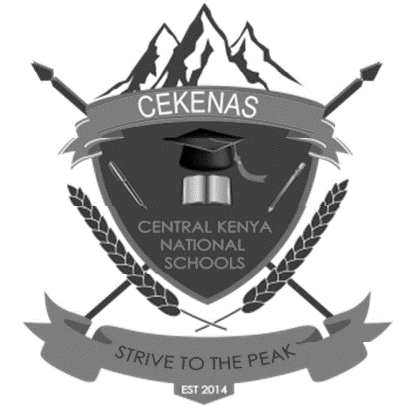 CEKENAS END OF TERM TWO EXAM-2022FORM FOUR EXAMKenya Certificate of Secondary Education. (K.C.S.E)DRAWING & DESIGNPAPER 2449/2INSTRUCTIONS TO CANDIDATESWrite your name and index number in the spaces provided aboveSign and write date of examination in the space provided.Answer ALL questions in this paper.Candidates should check the question paper to ensure that all pages are printed as indicated and no questions are missing.Answer all questions in English.QuestionDesign an office table suitable for use by a disabled person on a wheelchair. The table should cater for disabled persons with various sizes of wheelchairs. The design should have the following considerations;The table top should allow for a comfortable working position while in sitting position on the wheelchairIt should be possible to adjust the table to accommodate various sizes of wheelchairs.The table should be easily movable to convenient positions by disabled personsAt least two different materials are to be used.RequirementsMake enough pictorial sketches of the two possible designs of the table. 		       (6mks)Select one of the designs in (i) above and make a refined pictorial drawing. 		     (13mks)Draw exploded pictorial views showing the working mechanisms for each of the considerations in 1 to 4 above and label the parts.Name two different materials used in the design and state a reason for each choice. 	       (4mks)State two different methods used in joining the parts. 					       (2mks)